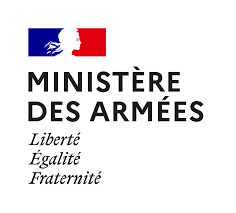 AUTORISATION D’UTILISATION D’IMAGE D’UN MINEURJe / Nous soussigné(e)(s), NOM Prénom : ……………………………………………....   NOM Prénom : …………………………………………..... demeurant : …………………………………………….........   demeurant  :…………………………………………………@ : …………………………………………………………….  @ : ….……………………………………………………...Représentant(s) légal(aux) de ……………………………………. Né(e) le……………..….. à …………….………………Titulaire(s) de l’autorité parentale 		 Autorisons par la présente le ministère des Armées, à l’occasion des Journées Sport Armées-Jeunesse qui se tiendront le …../……./……. , à effectuer des prises de vues (photo et vidéo) du mineur identifié supra. Ces images ainsi que les propos qu’il tiendra à cette occasion pourront être utilisées et diffusées sur les supports de communication physique ou numérique sous la responsabilité éditoriale du ministère des Armées, en tous lieux et pour une durée de cinq ans, notamment : sites internets, réseaux sociaux, magazines des armées, expositions photographiques, plaquettes, brochures, dossiers de presse, montage vidéo dans le cadre de films ou clips. Ces images ne seront pas cédées à des tiers.Autorisons / N’autorisons pas que le nom et prénom de …………………………………. (NOM Prénom de l’enfant) apparaisse à l’occasion de ces exploitations.Autorisons la conservation de ces éléments et desdites exploitations aux fins d’archivage. Le ministère des Armées, à qui la présente autorisation est consentie gracieusement, s’engagent à utiliser les images et les propos objets de la présente autorisation conformément aux usages prévus ci-dessus.Fait à …………..……….                          Le ……..………….….                              En quatre exemplaires originauxSignature du ou des représentant(s) légal(aux)                                  Signature du mineurprécédée de la mention « lu et approuvé »                                            précédée de la mention « lu et approuvé »            